Please show this in the top of Print PreviewPrice Schedule for Alla's Equipment RentalAlso shoe the Customer Bill too in the Print Preview I upload the file for youThanks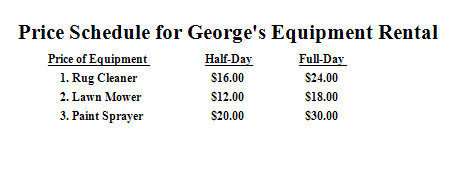 